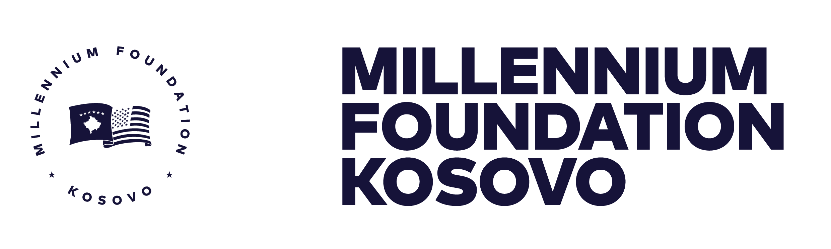 SPECIFIC PROCUREMENT NOTICE (SPN)The Government of Kosovo has received grant funding of UD$49 million (Forty-Nine Million United States Dollars) from the Millennium Challenge Corporation (MCC) of the United States Government to support Kosovo through a Threshold Program which is designed to lower energy costs for households and businesses and to support the Government of Kosovo in its efforts to improve data transparency to spur growth, fight poverty and advance stability. The Millennium Foundation of Kosovo (MFK), the Accountable Entity created by the Government of Kosovo to implement this program and achieve the objectives of the MCC Grant Agreement, MFK intends to apply part of the proceeds toward payments under the contract for selection of an individual consultant for ENERGY OPEN DATA consultancy.The main objective of this assignment is to (1) clean and structure the datasets from private/public entities of the energy sector in Kosovo in open data readable formats such as XLS or CSV, in accordance with the needs of these entities, (2) develop and deliver the data portion of the Energy Efficiency Dig Data Stakeholders Workshop, (3) develop a manual/guidebook for the Dig Data Challenge on Energy Efficiency, (4) develop a data analysis illustration to be used in the application form of the Dig Data Challenge on Energy Efficiency. A primary focus of this assignment is to build an open machine-readable database of the data available in the energy sector, from entities that collect and generate analysis on this data, in order for civil society, the private sector, individuals and other related stakeholders to obtain and analyze this data.MFK now invites Individual Consultant to provide the consultant services referenced above (“Proposals”). More details on these consultant services are provided in the Terms of Reference.This LOI is open to all eligible entities (“Individual Consultant”) who wish to respond. Subject to restrictions noted in the LOI.A Consultant will be selected under the Individual Consultant Selection (IC), the evaluation procedure for which is described in sections of the LOI in accordance with “MCC Program Procurement Guidelines” which are provided on the MCC website (www.mcc.gov/ppg). The selection process, as described, will include a review and verification of qualifications and past performance, including a reference check, prior to the contract award.A complete set of Letter for Invitation (LOI) documents including any clarifications, notices and/or addendums may be obtained by interested eligible consultants:https://millenniumkosovo.org/work-with-us/procurment/ongoing/ 
Consultants  interested in submitting a proposal should register their interest by sending a completed registration, with the reference and subject of the LOI to the Procurement manager at procurement@millenniumkosovo.org ,giving full contact details of the consultants. Please note that only electronic applications submitted via the File Request Link shall be accepted. Submissions by hard copy or by email are not acceptable and shall culminate in LOI rejection. The File link for submission of qualifications is included in the LOI document.Applications shall be submitted ONLY to the file request link provided in LOI documents no later than 04 February 2020 at 16:00 pm (Kosovo Time). Only electronic submission will be permitted. Late applications will be rejected. Contact Information: CountryKosovoCity LocalityPrishtinaProject NameThreshold ProgramProcurement Title Selection of an individual consultant for ENERGY OPEN DATA IC-MFK- 2020/001Procurement Ref. Number as per Procurement Plan 2.27 (PP no. 3)Type of Procurement ServicesBuyer Millennium Foundation of KosovoPublication Date 20 January 2020Notice Deadline 04 February 2020; 16:00 pm (Kosovo Time)The addresses: Str. “Migjeni” no. 21 (ex-Bank of Ljubljana, floor IX), Postal Code:10000 Prishtina, KosovoAttn: Arton Çitaku – MFK Procurement ManagerTel: 00 383 38 752 110 E-mail:procurement@millenniumkosovo.orgWebsite:www.millenniumkosovo.org